Ohio JCI Senate Charitable & Education Foundation’s  21st ANNUAL RON ROBINSON MEMORIAL CHARITY GOLF TOURNAMENT  Public Welcome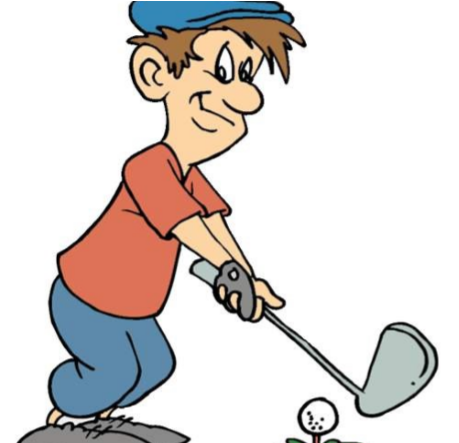 Saturday JULY 17, 2021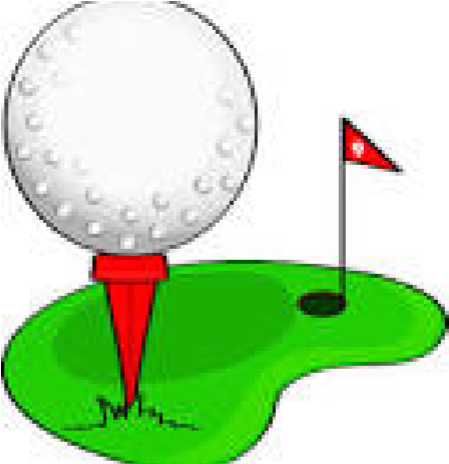 Eagle Rock Golf Club 211 Carpenter RoadDefiance, Ohio 435129:00 A.M. START  Shotgun StartTHE OHIO JCI SENATE CHARITABLE & EDUCATION FOUNDATION WILL HOLD THE TWENTY-FIRST ANNUAL RON ROBINSON MEMORIAL CHARITY GOLF TOURNAMENT.  THE FUNDS WILL BE USED FOR SCHOLARSHIPS TO HIGH SCHOOL SENIORS ACROSS OHIO. A 4-PERSON SCRAMBLE.  ANY TYPE OF FOURSOME IS WELCOME REGARDLESS OF SKILL LEVEL.  THE PRICE INCLUDES 18 HOLES OF GOLF, POWER CART, BUCKET OF BALLS, (3) BEVERAGE TICKETS, LUNCH AT THE FINISH. MULLEGINS AND A SKILL GAMES WILL BE AVAILABLE FOR AN ADDITIONAL CHARGE.  THERE WILL BE VARIOUS PRIZES FOR CONTESTS ON THE COURSE.  COST:  $65.00 PER PERSON.  CHECKS PAYABLE TO OHIO JCI C&E FoundationNOTE:  There is a $10 discount on a full registration to the Ohio JCI Senate Pig Roast for any golfer that is golfing. This is a separate registration from golf outing registration.CONTACT: Bruce Geddes, 1515 S Wynne Road, Oregon, Ohio 43616E-mail: rwga@msn.com    Cell: 419-350-0857  									Check if coming
		to Pig Roast	       TEAM CAPTAIN: ______________________________  			□  Email address:  PLAYER NAME ____________________________________________  		□	Email address:  								PLAYER NAME ____________________________________________            □																Email addressPLAYER NAME ____________________________________________  	□Email address:  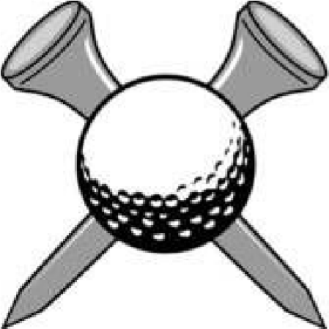 